8	虑及第26号决议（WRC-19，修订版），审议主管部门有关删除其国家脚注或将其国名从脚注中删除的请求（如果不再需要），并就这些请求采取适当行动；引言以往各届世界无线电通信大会均允许各国在脚注中增加其国名，条件是与希望被添加到某一脚注中的国家在地理上相邻的国家无异议。考虑到这一点，并考虑到需要统一频段以便能够部署有助于提高连接水平和提供移动宽带的系统，印度认为，在议项8的框架内，WRC-23是一个合适的机会，可以由印度将其国名添加到其认为必要的具体脚注中，以使印度能够实现其电信基础设施发展目标，并避免其未来部署IMT系统的规划出现延误。大会批准这一请求将避免将IMT在低于1 GHz的频段内的部署推迟至少四年，即WRC的周期。提案将印度的国名添加到与610-698 MHz频段相关的《无线电规则》脚注第5.296A款中，以满足IMT部署的条件，使印度能够受益于成熟完善的生态系统所带来的规模经济，并继续根据其规划进行部署，以确保有效利用无线电频谱和发展电信基础设施，特别侧重于农村和偏远地区的数字连接。第5条频率划分第IV节 – 频率划分表
（见第2.1款）

MOD	IND/157A23/15.296A	在密克罗尼西亚、所罗门群岛、图瓦卢和瓦努阿图的470-698 MHz全部或部分频段，以及在孟加拉、马尔代夫和新西兰的610-698 MHz全部或部分频段，已被确定由希望实施国际移动电信（IMT）的主管部门使用 – 见第224号决议（WRC-19，修订版）。这种确定不妨碍已在该频段获得划分的业务的任何应用对这些频段的使用，亦未在《无线电规则》中确定优先权。该频段内的移动划分不得用于IMT系统，除非按照第9.21款达成协议，且不得对邻国的广播业务产生有害干扰或要求其提供保护。第5.43和5.43A款适用。（WRC-）理由：	鉴于此脚注所涉频段的技术趋势，并考虑到需要增加其领土内确定用于IMT的频谱量以及统一移动宽带的部署频段，印度主管部门认为本届大会是将其国名纳入上述脚注的适当时机；这将有助于规划印度领土内低于1 GHz的频段的使用和及时引入IMT。______________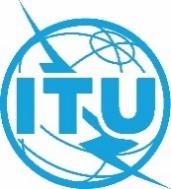 世界无线电通信大会（WRC-23）
2023年11月20日-12月15日，迪拜世界无线电通信大会（WRC-23）
2023年11月20日-12月15日，迪拜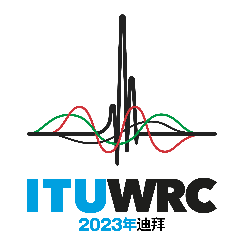 全体会议全体会议文件 157 (Add.23)-C文件 157 (Add.23)-C2023年10月30日2023年10月30日原文：英文原文：英文印度（共和国）印度（共和国）印度（共和国）印度（共和国）有关大会工作的提案有关大会工作的提案有关大会工作的提案有关大会工作的提案议项8议项8议项8议项8